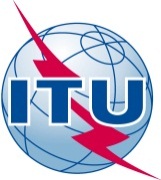 前言国际电信联盟（ITU）是从事电信领域工作的联合国专门机构。ITU-T（国际电信联盟电信标准化部门）是国际电联的常设机构，负责研究技术、操作和资费问题，并发布有关上述内容的建议书，以便在世界范围内实现电信标准化。每四年一届的世界电信标准化全会（WTSA）确定ITU-T各研究组的课题，再由各研究组制定有关这些课题的建议书。世界电信标准化全会第1号决议规定了批准ITU-T建议书所须遵循的程序。属ITU-T研究范围的一些信息技术领域的必要标准是与国际标准化组织（ISO）和国际电工技术委员会（IEC）协作制定的。 ITU 2016年版权所有。未经国际电联事先书面许可，不得以任何手段复制本出版物的任何部分。第88号决议（2016年，哈马马特）国际移动漫游（2016年，哈马马特）世界电信标准化全会（2016年，哈马马特），考虑到a)	2013年9月23-24日在日内瓦举办的国际移动漫游（IMR）高级别讲习班的成果；b)	2015年9月18日在日内瓦举办的国际电联IMR全球对话的成果；c)	国际电联电信标准化部门（ITU-T）从事的工作涉及建议书、一致性评估以及具有政策或监管影响的问题；d)	在全球范围内，经济日益依赖于可靠、成本高效、具有竞争性且价格可承受的移动通信技术；e)	当批发IMR费率与底层成本脱节时，可能会对零售费率产生影响，包括出现不一致和任意收费情况；f)	如果国内价格与IMR价格之间持续存在巨大差异，就不可能形成竞争性的国际电信市场；g)	各国之间与各区域之间的成本存在差异，注意到a)	ITU-T D.98建议书是2012年在成员国与部门成员之间达成的一项协议；b)	ITU-T D.97建议书载有或可用于降低过高漫游费率的方法，同时突出强调鼓励漫游市场竞争、教育消费者和考虑采取引入漫游费率上限等适当监管行动的必要性，做出决议ITU-T第3研究组必须继续研究IMR费率的经济影响，责成电信标准化局主任1	与电信发展局（BDT）主任协作，推出相关举措，增强人们对降低IMR费率给消费者所带来益处的认识；2	提出合作方法，促进ITU-T D.98和D.97建议书的落实，并通过推行能力建设项目、讲习班和为国际合作协议制定导则，降低各成员国之间的IMR费率，请各成员国1	为落实ITU-T D.98和ITU-T D.97建议书采取措施；2	适用时采取监管措施，通过协作努力降低IMR费率。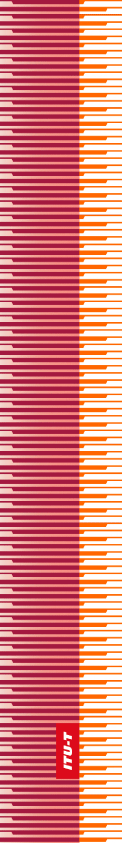 国   际   电   信   联   盟国   际   电   信   联   盟国   际   电   信   联   盟ITU-T国际电信联盟电信标准化部门国际电信联盟电信标准化部门世界电信标准化全会哈马马特，2016年10月25 - 11月3日世界电信标准化全会哈马马特，2016年10月25 - 11月3日世界电信标准化全会哈马马特，2016年10月25 - 11月3日世界电信标准化全会哈马马特，2016年10月25 - 11月3日第 88 号决议 – 国际移动漫游第 88 号决议 – 国际移动漫游第 88 号决议 – 国际移动漫游第 88 号决议 – 国际移动漫游